                                                                      ЗАТВЕРДЖУЮ                                                             Завідувач ЗДО № 32 «Ластівка»                                                              ________________С.О. АзанієваМеню«29» грудня 2020р.СніданокОбідПолуденок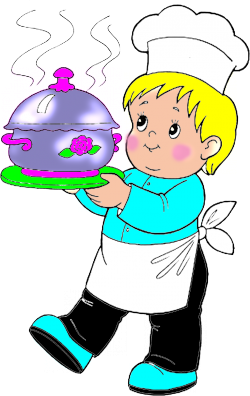 Назва стравияслаясласадсадКаша пшенична в`язка50506767Ковбаса варена24243030Масло5555Батон27273131Чай150150180180Назва стравияслаясласадсадБорщ буряковий зі сметаною150150200200Печінка тушкована в томатному соусі5469Каша гречана3445 Хліб1530Ікра морквяна3241Компот із сухофруктів150150180180Назва стравияслаясласадсадМолочна манна каша180220Батон з повидлом27/1031/10